附件：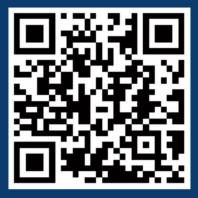 华南师范大学附属龙门学校招聘报名表应聘岗位：说明：1.此表请填写之后提交word电子版。2.此表须如实填写，经审核发现与事实不符的，责任自负。姓名姓名性别民族民族照片照片出生年月出生年月籍贯政治面貌政治面貌照片照片现户籍地现户籍地婚姻状况婚姻状况照片照片身份证号码身份证号码联系电话联系电话照片照片通讯地址通讯地址邮编邮编照片照片毕业院校毕业院校毕业时间毕业时间所学专业所学专业学历学历学位外语水平外语水平计算机水平计算机水平工作单位工作单位单位性质单位性质专业技术资格专业技术资格教师资格证教师资格证教师资格证学历经历起始时间起始时间起始时间终止时间终止时间终止时间终止时间终止时间终止时间学校名称学校名称学校名称学习层次学习层次学习层次学历经历学历经历学历经历学历经历学历经历工作经历起始时间起始时间起始时间终止时间终止时间终止时间终止时间终止时间终止时间单位名称单位名称单位名称具体职务具体职务具体职务工作经历工作经历工作经历工作经历家庭成员及主要社会关系家庭成员及主要社会关系姓名与本人关系与本人关系与本人关系与本人关系工作单位及职务、职称工作单位及职务、职称工作单位及职务、职称工作单位及职务、职称工作单位及职务、职称户籍所在地户籍所在地户籍所在地户籍所在地家庭成员及主要社会关系家庭成员及主要社会关系家庭成员及主要社会关系家庭成员及主要社会关系家庭成员及主要社会关系家庭成员及主要社会关系家庭成员及主要社会关系家庭成员及主要社会关系有何特长及突出业绩有何特长及突出业绩论文发表与著述情况论文发表与著述情况奖惩情况奖惩情况审核意见审核意见审核人：（华南师范大学附属龙门学校人事部门填写）审核日期：年月日审核人：（华南师范大学附属龙门学校人事部门填写）审核日期：年月日审核人：（华南师范大学附属龙门学校人事部门填写）审核日期：年月日审核人：（华南师范大学附属龙门学校人事部门填写）审核日期：年月日审核人：（华南师范大学附属龙门学校人事部门填写）审核日期：年月日审核人：（华南师范大学附属龙门学校人事部门填写）审核日期：年月日审核人：（华南师范大学附属龙门学校人事部门填写）审核日期：年月日审核人：（华南师范大学附属龙门学校人事部门填写）审核日期：年月日审核人：（华南师范大学附属龙门学校人事部门填写）审核日期：年月日审核人：（华南师范大学附属龙门学校人事部门填写）审核日期：年月日审核人：（华南师范大学附属龙门学校人事部门填写）审核日期：年月日审核人：（华南师范大学附属龙门学校人事部门填写）审核日期：年月日审核人：（华南师范大学附属龙门学校人事部门填写）审核日期：年月日审核人：（华南师范大学附属龙门学校人事部门填写）审核日期：年月日备注备注